Чем заняться с ребенком во время самоизоляцииПодготовила: воспитатель Бендеберя Е.С.Тема: «Веточка вербы».Цель:• Расширять представления детей об изменениях в живой природе с приходом весны;• Учить детей рисовать ветки вербы;• Продолжать развивать творческие способности детей путем овладения различными способами изображения;• Воспитывать интерес к занятию, аккуратность.Словарная работа: верба, веточка.Методические приемы: художественное слово, вопросы, поощрения, объяснения.Материал: акварельные краски, ватные палочки, изображения веток вербы (сначала, в середине и конце расцветания)Ход НОДЗима недаром злитсяПрошла ее пора.Весна в окно стучитсяИ гонит со двора.И все засуетилосьВсе нудит зиму - вонИ жаворонки в небеУж подняли трезвон!- Ребята, какие два времени года встречаются в стихотворении? (ответ детей: зима и весна) Зима – какая она была? (ответ детей: снежная, морозная, холодная, красивая и т. д.) Какое время года сейчас (ответ детей: весна? Какая она весна? (ответ детей: теплая, веселая, солнечная, дружная и т. д.)- Хотя и зима не хочет уходить, но весна пришла. На днях к себе домой мы принесли красивые веточки вербы. Цветущая верба служит верным признаком прихода весны.- Ранней весной, когда еще в лесных чащах и в глубоких оврагах лежит снег, на ветках вербы набухают почки  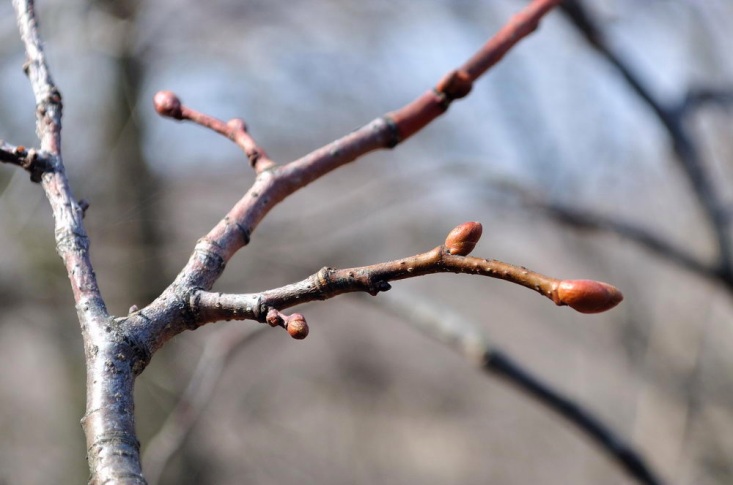 Потом эти почки лопаются, верба сбрасывает колпачки и появляются первые маленькие сережки Потом эти сережки становятся пушистыми. Сначала они бывают серыми, а потом ярко желтыми, похожими на цыплят.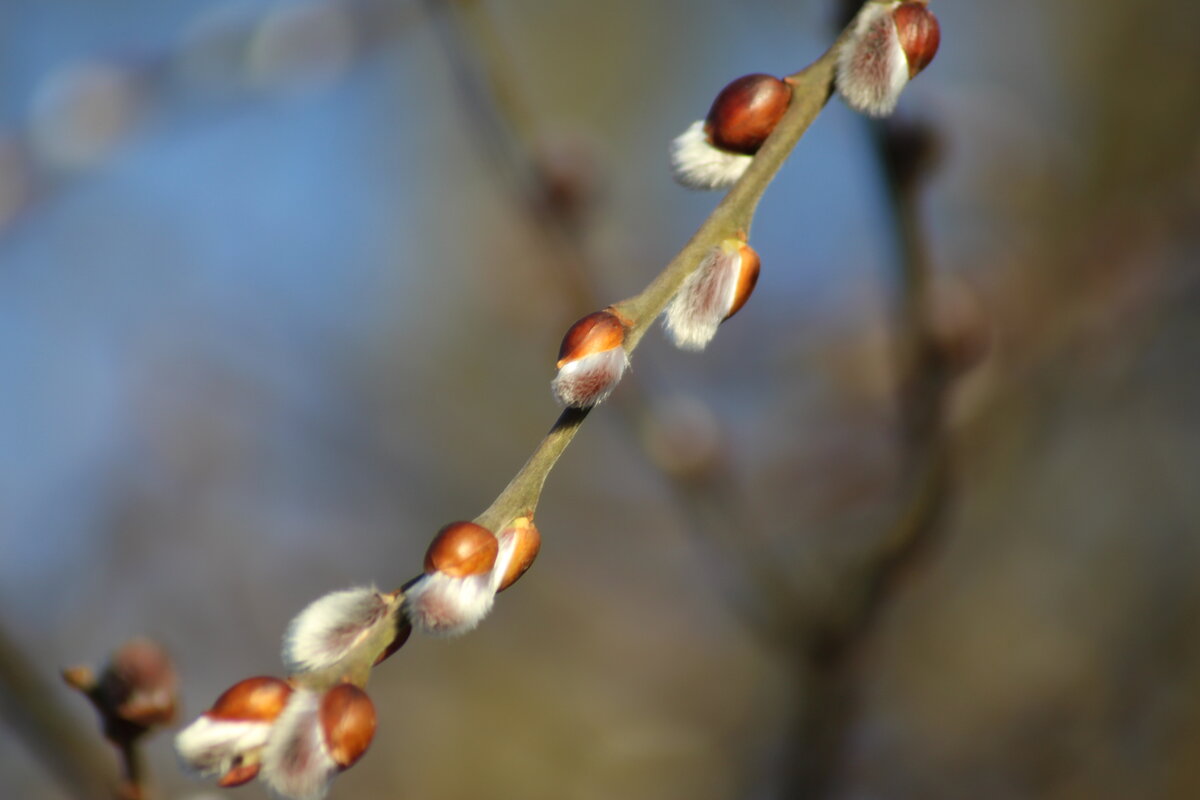 -Ребята, подойдите поближе, полюбуйтесь распустившейся веткой вербы. Какая красивая ветка, потрогайте ее сережки. Какие они? На что они похожи? А почему у вербы цветы пушистые? Как вы думаете?-Ребята, а какой формы сережки? Как они расположены? (ответ детей поочередно). Посмотрите, какие ветки? (ответ детей длинные, короткие, прямые).- С давних времен существует поверье, что расцветающее в полную силу дерево может передать красоту, силу, здоровье всем, кто его коснется. А распустившиеся почки, считались целебными, наделенными особой силой. К сожалению, очарование цветущей вербы недолговечно. Скоро она отцветет и сережки опадут. Для того, чтобы сохранить эту красоту, ее можно нарисовать.- Рисовать мы будем сегодня на альбомном листе. Что сначала мы нарисуем? (ответ детей: веточку). Как рисуем ветку? (ответ детей: кончиком кисти). – Но рисовать можно не только кистью, а еще и ватными палочками. Обязательно поробуйте этот способ. Веток можно нарисовать хоть сколько. Сережки рисуем всем ворсом, примакивая. Если это ватная палочка, то аккуратно макаем её в краску, затем ставим отпечатки.  На сережках мы с вами увидели тоненькие волоски, их мы будем рисовать кончиками палочек.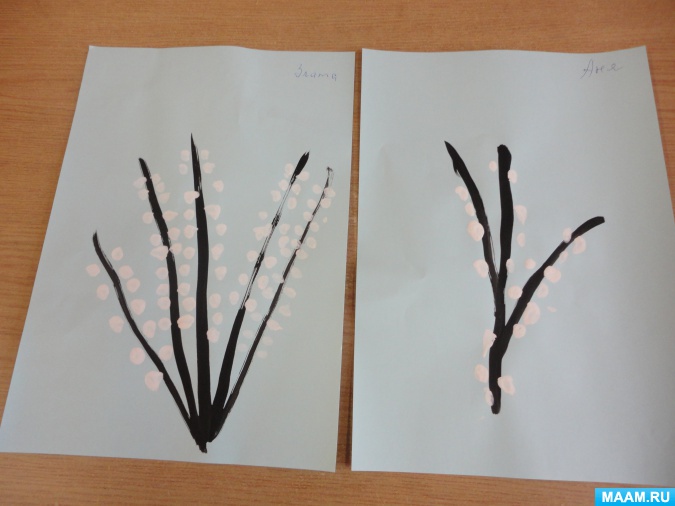 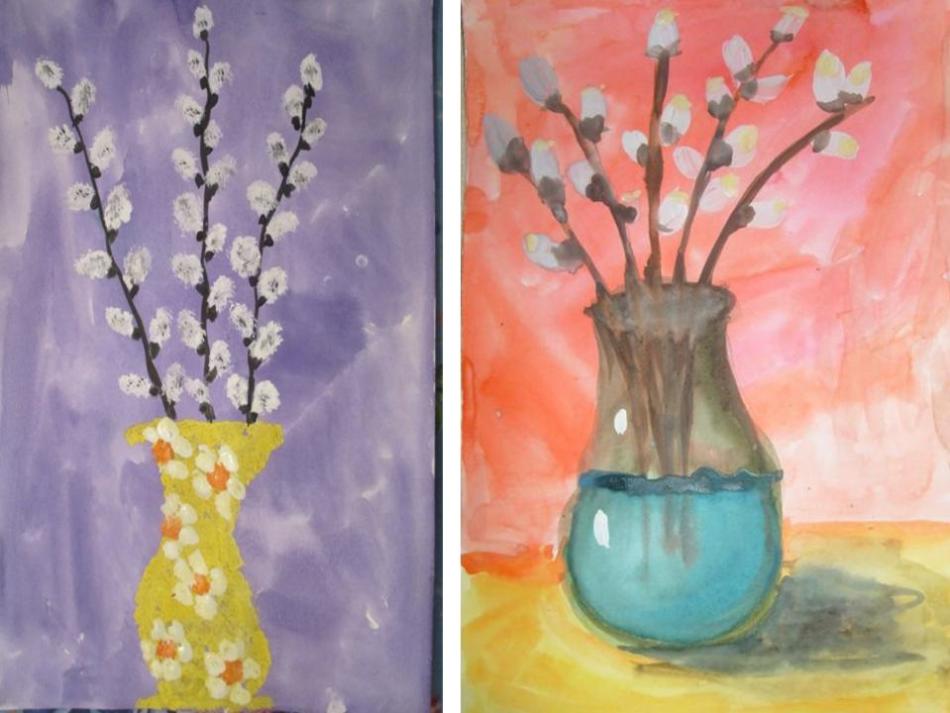 Физкультминутка:Прежде, чем приступить к работе, давайте согреем пальчики.Солнышко, солнышкоПогуляй у речки. (Шевелят пальцами обеих рук).Солнышко, солнышкоРазбросай колечки. (Быстро сжимают и разжимают кулаки).Мы колечки соберёмЗолоченые возьмём, (Хватательные движения щепотью).Покатаем, поваляем (Трут ладонь о ладонь).И назад тебе вернём. (Поднимают руки вверх, раздвинув пальцы).- А теперь приступайте к работе.-Ребята, посмотрите. Какие красивые веточки получились у нас! Эти ветки останутся с нами еще надолго. Вы все постарались, молодцы!Ребята, в конце, я хочу прочитать вам стихотворение:Уж верба вся пушистаРаскинулась кругом.Опять весна душистаяПовеяла крылом.Сиянье, плеск и щебет во двореА верба вся в пушистом серебре:Вот-вот сорвутся да и улетятКомочки этих сереньких утят.Притронешься, погладишь — как нежныДоверчивые первенцы весны!